ГОСТ 19433-88 Грузы опасные Классификация и маркировка 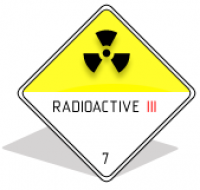 В соответствии с рекомендациями ООН и ГОСТ 19433–88 «Грузы опасные. Классификация и маркировка» для перевозимых опасных грузов была осуществлена классификация, которая предусматривает деление опасных грузов на классы опасности.Что такое ADR? Классификация опасных грузов.ADR - распространённое обозначение опасных грузов, принятое в международной практике. Это аббревиатура от «European Agreement on Transport of Dangerous Goods on Road» (Европейское соглашение о перевозке опасных грузов). К опасным грузам относятся все те вещества и предметы, которые в условиях хранения, погрузки, выгрузки и перевозки могут послужить причиной взрыва, пожара или вообще какого-либо разрушения или порчи транспортных средств, складов, устройств, зданий и сооружений, а также гибели, увечья, отравления, ожогов, облучения или других заболеваний людей и животных.В настоящее время к перевозкам может предъявляться около 3000 опасных грузов, входящих в Список опасных веществ ООН и подпадающих под действие международных и национальных правил перевозки опасных грузов.Свойства, виды и степень опасности грузов весьма разнообразны. Они могут обладать одновременно несколькими видами опасности. Проявление опасных свойств некоторых веществ в ряде случаев может быть уменьшено соответствующей их обработкой (очисткой, добавлением ингибиторов, флегматизаторов, инертных веществ и т.п.), если это допустимо с технологической точки зрения. Важную роль в уменьшении реальной опасности вещества при интермодальных (смешанных) перевозках играет тара, соответствующая роду груза и условиям перевозки.Перевозка опасных грузов, осуществляется в соответствии c Правила перевозки опасных грузов автомобильным транспортом (утв. приказом Минтранса РФ от 8 августа 1995 г. N 73) и с соблюдением специальных требований по обеспечению безопасности, утверждаемыми в порядке, предусмотренном постановлением Правительства Российской Федерации от 23 апреля 1994 г. N 372.Существующие нормативные акты устанавливают разрешительный порядок перевозки опасных грузов. Это означает соблюдение следующих условий: - наличие необходимых разрешений у машины и допусков у водителя.- выбора и согласования маршрута перевозки.Выбранный маршрут подлежит обязательному согласованию с подразделениями  МВД России в следующих случаях:  - при перевозке особо опасных грузов;- при перевозке опасных грузов, выполняемой в сложных дорожных условиях (по горной местности, в сложных метеорологических условиях (гололёд, снегопад), в условиях недостаточной видимости (туман и т.п.);- при перевозке, выполняемой колонной более 3-х транспортных средств, следуемых от места отправления до места назначения.Перевозки опасных грузов – так же, как и перевозка негабаритных грузов относится к сложному виду перевозки, требующему специально оснащённой техники, получения необходимых разрешений и предварительных согласований, при необходимости сопровождения и конвоя, специально обученных водителей.
  Классификация опасных грузов. Cуществует 9 классов опасности груза, в каждом из которых, к тому же, выделено несколько дополнительных подклассов. Однако основной класс опасности груза, в полной мере отражает те свойства и особенности, которые имеет перевозимое вещество.Подробное описание классов опасных грузов.Класс опасности груза 1. Сюда относятся различные взрывчатые материалы, которые, в зависимости от своих свойств, могут как непосредственно взрываться, так и вызывать пожар с последующим взрывным эффектом. Так же к этому классу опасности груза, относятся вещества, предназначение для производства пиротехнической продукции.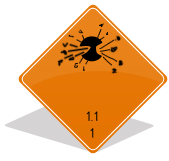 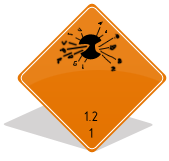 Вещества и изделия, которые характеризуются опасностью взрыва в массе.Вещества и изделия, которые характеризуются опасностью разбрасывания, но не создают опасность взрыва в массе.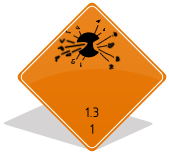 Вещества и изделия, которые характеризуются опасностью загорания, а также незначительной опасностью взрыва или разбрасывания, но не создают опасность взрыва в массе.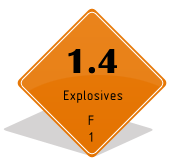 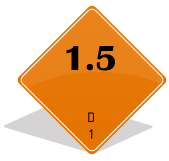 Вещества и изделия, которые не представляют какой-либо значительной опасностиВещества очень небольшой чувствительности, которые характеризуются опасностью взрыва в массе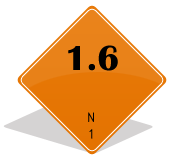 Изделия чрезвычайно низкой чувствительности, которые не характеризуются опасностью взрыва в массеКласс опасности груза 2. Различные газы, которые находятся в сжатом, сжиженном, охлажденном или растворенном состоянии. Главная, основная опасность — давление, под которым газ находится в емкости, а также его горючесть, ядовитость, опасность задохнуться, чрезвычайно низкие температуры, содействие процессам горения, разъедающее, коррозионное действие.Обозначение и значение групп, на которые поделены газы:А — удушливые;О — окисляющие;F — воспламеняющиеся;Т — ядовитые;ТF — ядовитые, воспламеняющиеся;ТС — ядовитые, едкие;ТО — ядовитые, окисляющие;TFC — ядовитые, воспламеняющиеся, едкие;ТОС — ядовитые, окисляющие, едкие.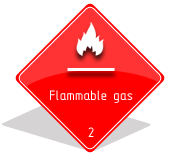 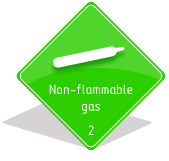 Легковоспламеняющиеся
(метан, пропан)Невоспламеняющиеся нетоксичные (азот)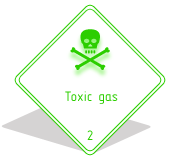 Токсичные (хлор)Класс опасности груза 3. Легковоспламеняющиеся жидкости, а также такие смеси жидкостей, которые при определенных условиях (до 61°С и ниже) могут легко воспламеняться, или же выделяют легковоспламеняющиеся пары. 
Основная опасность этого типа веществ заключается в их горючести и легковоспламеняемости. Помимо этого, ЛВЖ отличаются ядовитостью, едкостью, опасностью взрыва при переходе в газообразное состояние, возможностью нанесения ущерба водным ресурсам. Легковоспламеняющиеся жидкие вещества в соответствии со степенью их опасности подразделяются на три группы:а — очень опасные вещества;
b — опасные вещества;
с — менее опасные вещества.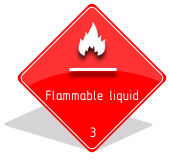 ЛегковоспламеняющиесяКласс опасности груза 4. легковоспламеняющиеся твердые вещества (ЛВТ), самовозгорающиеся вещества (СВ); вещества, выделяющие воспламеняющиеся газы при взаимодействии с водой: спички, фосфор, карбид кальция. При транспортировке опасность этих веществ заключается в их способности к воспламенению. Стоит помнить так же о том, что данный класс отличает ядовитость, коррозионное действие; пыль веществ может взрываться. Легковоспламеняющиеся твердые вещества в соответствии со степенью их опасности подразделяются на точно такие же три группы, как и ЛВЖ.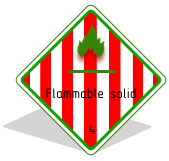 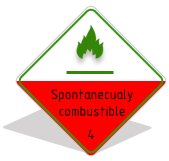 Легковоспламеняющиеся твердые веществаВещества, подверженные самопроизвольному возгоранию (белый фосфор)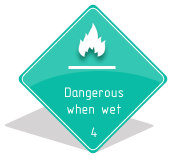 Вещества, выделяющие легковоспламеняющиеся газы при взаимодействии с водой (натрий, калий)Класс опасности груза 5. окисляющие вещества (ОК) и органические пероксиды (ОП): перекись водорода, азотосодержащие минеральные удобрения. Вещества этого класса способствуют горению; следует избегать их контакта с горючими веществами. Помимо этого они обладают раздражающим воздействием на кожу, ядовитостью, едкостью. На основании степени опасности окисляющие вещества отнесены к одной из следующих групп:а — окислители, сильно способствующие горению;b — окислители, способствующие горению;с — окислители, незначительно способствующие горению.Класс опасности груза 5. окисляющие вещества (ОК) и органические пероксиды (ОП): перекись водорода, азотосодержащие минеральные удобрения. Вещества этого класса способствуют горению; следует избегать их контакта с горючими веществами. Помимо этого они обладают раздражающим воздействием на кожу, ядовитостью, едкостью. На основании степени опасности окисляющие вещества отнесены к одной из следующих групп:а — окислители, сильно способствующие горению;b — окислители, способствующие горению;с — окислители, незначительно способствующие горению.Класс опасности груза 5. окисляющие вещества (ОК) и органические пероксиды (ОП): перекись водорода, азотосодержащие минеральные удобрения. Вещества этого класса способствуют горению; следует избегать их контакта с горючими веществами. Помимо этого они обладают раздражающим воздействием на кожу, ядовитостью, едкостью. На основании степени опасности окисляющие вещества отнесены к одной из следующих групп:а — окислители, сильно способствующие горению;b — окислители, способствующие горению;с — окислители, незначительно способствующие горению.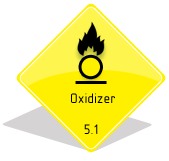 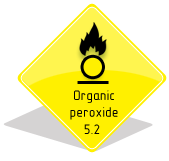 Окисляющие веществаОрганические перекисиКласс опасности груза 6.  а — очень ядовитые вещества;b — ядовитые вещества;с — вещества, обладающие слабым ядовитым действием.Ядовитые вещества (ЯВ) и инфекционные вещества (ИВ): синильная кислота, средства дезинфекции, клинические (больничные) отходы. Организуя транспортировку такого типа веществ, необходимо помнить о том, что главная их опасность заключается в сильнейшем действии ядов. Также стоит обратить внимание на такие свойства, как горючесть, разъедающее действие, образование ядовитых газов при соприкосновении с водой.Ядовитые вещества в соответствии со степенью их опасности подразделяются на три группы, обозначаемые маленькими буквами: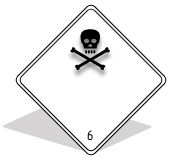 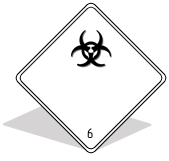 Токсичные (ядовитые)
веществаИнфекционные вещества и генетически измененные организмыКласс опасности груза 7.Радиоактивные вещества с удельной активностью более 70 кБк/кг (нКи/г).  Радиоактивные материалы (РМ): нитрат урана, медицинские препараты и оборудование с применением радиоактивных элементов. Исходя из определения, радиоактивное излучение в форме альфа-, бета- или гамма-излучения характеризуют ту опасность, которую таят в себе подобные грузы. Дополнительные опасности заключаются в способности таких веществ к самовоспламенению, освобождению тепловой энергии, выделению едких частиц.Возможный ущерб от воздействия лучевого излучения — ожоги, нарушения иммунной системы, изменения состава крови, выпадение волос, раковые заболевания, лейкемия, генетические нарушения, проявляющиеся у потомства, смерть.Безопасность перевозок обеспечивается в процессе самих грузовых отправлений. Радиоактивное содержимое автоцистерны или грузового отправления должно быть ограничено настолько, чтобы в случае «высвобождения» из жестких креплений (например, в результате аварии) практически ничего бы не произошло, либо должны применяться упаковочные средства, способные выдержать нагрузки в случае аварии (так называемые B-упаковочные средства).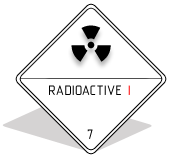 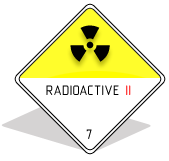 Вещества с незначительным уровнем радиации, не превышающим 0,005 мСв/ч на поверхности упаковки. Транспортный индекс не определяется (ноль)Вещества, уровень радиоактивности которых не превышает 0,5 мСв/ч, а транспортный индекс не превышает единицы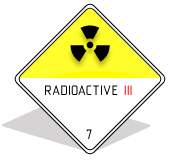  Радиоактивные вещества, уровень радиоактивности которых не превышает 2 мСв/ч, а транспортный индекс не превышает десятиКласс опасности груза 8. Вещества, которые могут легко вызывать коррозию, а также различные едкие вещества, которые могут вызывать повреждение кожи и слизистых оболочек, вызывать пожар в случае соприкосновения с различными органическими и неорганическими веществами.едкие или коррозионные вещества (ЕК): серная кислота, ртуть, щелочь натрия, растворы аммиака. Крайне агрессивное коррозионное, разъедающее воздействие на живые ткани и на материалы — это основные характеризующие свойства данного класса грузов. Также им свойственны такие опасные качества, как ядовитость, пожароопасность, самовозгораемость веществ, образование легковоспламеняющихся газов при соприкосновении с водой, способствующее возгоранию воздействие. Коррозионные вещества в соответствии с различной степенью их опасности так же подразделяются на группы:а — очень едкие вещества;b — едкие вещества;с — вещества со слабым разъедающим действием.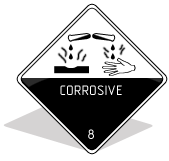 Кислоты, щелочи и разные едкие и коррозийные веществаКласс опасности груза 9. К последнему, девятому классу опасности груза относятся прочие опасные вещества. Т.е. вещества с относительно низкой опасностью при транспортировке, которые не относятся ни к одному из предыдущих классов, но требующие, при перевозке и хранении, соблюдение определенных требований и правил.b — опасные вещества; с — менее опасные вещества. Вещества класса 9 в соответствии со степенью их опасности отнесены к следующим группам: КЛАСС 1взрывчатые материалы, которые по своим свойствам могут взрываться, вызывать пожар с взрывчатым действием, а также устройства, содержащие взрывчатые вещества и средства взрывания, предназначенные для производства пиротехнического эффекта;1.1взрывчатые и пиротехнические вещества и изделия с опасностью взрыва массой, когда взрыв мгновенно охватывает весь груз;1.2взрывчатые и пиротехнические вещества и изделия, не взрывающиеся массой;1.3взрывчатые и пиротехнические вещества и изделия, обладающие опасностью загорания с незначительным взрывчатым действием или без него;1.4взрывчатые и пиротехнические вещества и изделия, представляющие незначительную опасность взрыва во время транспортировки только в случае воспламенения или инициирования, не дающие разрушения устройств и упаковок;1.5взрывчатые вещества с опасностью взрыва массой, которые настолько нечувствительны, что при транспортировании инициирование или переход от горения к детонации маловероятны;1.6изделия, содержащие исключительно нечувствительные к детонации вещества, не взрывающиеся массой и характеризующиеся низкой вероятностью случайного инициирования;КЛАСС 2газы сжатые, сжиженные охлаждением и растворенные под давлением, отвечающие хотя бы одному из следующих условий: абсолютное давление паров при температуре 50С равно или выше 3 кгс/смЧЗОО кПа);критическая температура ниже 50С.По физическому состоянию газы делятся на: сжатые, критическая температура которых ниже -10С;сжиженные, критическая температура которых равна или выше -10С, но ниже 70С;сжиженные, критическая температура которых равна или выше 70С;растворенные под давлением;сжиженные переохлаждением;аэрозоли и сжатые газы, попадающие под действие специальных предписаний.2.1невоспламеняющиеся газы;2.2невоспламеняющиеся ядовитые газы;2.3легковоспламеняющиеся газы;2.4легковоспламеняющиеся ядовитые газы;2.5химически неустойчивые;2.6химически неустойчивые ядовитые.КЛАСС 3легковоспламеняющиеся жидкости, смеси жидкостей, а также жидкости, содержащие твердые вещества в растворе или суспензии, которые выделяют легковоспламеняющиеся пары, имеющие температуру вспышки в закрытом тигле 61С и ниже;3.1легковоспламеняющиеся жидкости с низкой температурой вспышки и жидкости, имеющие температуру вспышки в закрытом тигле ниже минус 18С или имеющие температуру вспышки в сочетании с другими опасными свойствами, кроме легковоспламеняемости;3.2легковоспламеняющиеся жидкости со средней температурой вспышки - жидкости с температурой вспышки в закрытом тигле от минус 18 до плюс 23С;3.3лекговоспламеняющиеся жидкости с высокой температурой вспышки - жидкости с температурой вспышки от 23 до 61С включительно в закрытом тигле.КЛАСС 4легковоспламеняющиеся вещества и материалы (кроме классифицированных как взрывчатые), способные во время перевозки легко загораться от внешних источников воспламенения, в результате трения, поглощения влаги, самопроизвольных химических превращений, а также при нагревании;4.1легковоспламеняющиеся твердью вещества, способные легко воспламеняться от кратковременного воздействия внешних источников воспламенения (искры, пламени или трения) и активно гореть;4.2самовоспламеняющиеся вещества, которые в обычных условиях транспортирования могут самопроизвольно нагреваться и воспламеняться;4.3вещества, выделяющие воспламеняющиеся газы при взаимодействии с водой.КЛАСС 5окисляющие вещества и органические пероксиды, которые способны легко выделять кислород, поддерживать горение, а также могут, в соответствующих условиях или в смеси с другими веществами, вызвать самовоспламенение и взрыв;5.1окисляющие вещества, которые сами по себе не горючи, но способствуют легкой воспламеняемости других веществ и выделяют кислород при горении, тем самым увеличивая интенсивность огня;5.2органические пероксиды, которые в большинстве случаев горючи, могут действовать как окисляющие вещества и опасно взаимодействовать с другими веществами. Многие из них легко загораются и чувствительны к удару и трению.КЛАСС 6ядовитые и инфекционные вещества, способные вызывать смерть, отравление или заболевание при попадании внутрь организма или при соприкосновении с кожей и слизистой оболочкой;6.1ядовитые (токсичные) вещества, способные вызвать отравление при вдыхании (паров, пыли), попадании внутрь или контакте с кожей;6.2вещества и материалы, содержащие болезнетворные микроорганизмы, опасные для людей и животных.КЛАСС 7радиоактивные вещества с удельной активностью более 70 кБк/кг (2 нКи/г).КЛАСС 8едкие и коррозионные вещества, которые вызывают повреждение кожи, поражение слизистых оболочек глаз и дыхательных путей, коррозию металлов и повреждения транспортных средств, сооружений или грузов, а также могут вызывать пожар при взаимодействии с органическими материалами или некоторыми химическими веществами;8.1кислоты;8.2щелочи;8.3разные едкие и коррозионные вещества.КЛАСС 9вещества с относительно низкой опасностью при транспортировании, не отнесенные ни к одному из предыдущих классов, но требующих применения к ним определенных правил перевозки и хранения;9.1твердые и жидкие горючие вещества и материалы, которые по своим свойствам не относятся к 3 и 4-му классам, но при определенных условиях могут быть опасными в пожарном отношении (горючие жидкости с температурой вспышки от +61 C до +100 C в закрытом сосуде, волокна и другие аналогичные материалы);9.2вещества, становящиеся едкими и коррозионными при определенных условиях.К опасным грузам, требующим особых мер предосторожности при перевозке, относятся вещества и материалы с физико-химическими свойствами высокой степени опасности по ГОСТ 19433-88, далее по тексту "особо опасные грузы: Взрывчатые вещества класса 1, кроме подклассов 1.4, 1.5 и 1.6;Радиоактивные вещества класса 7;Не воспламеняющиеся неядовитые газы окисляющие;Ядовитые газы окисляющие;Ядовитые газы окисляющие, едкие и (или) коррозионные;Легковоспламеняющиеся жидкости с температурой вспышки менее минус 18С ядовитые;Легковоспламеняющиеся жидкости с температурой вспышки менее минус 18С едкие и (или) коррозионные;Легковоспламеняющиеся жидкости с температурой вспышки от минус 18С до плюс 23С едкие и (или) коррозионные;Легковоспламеняющиеся жидкости с температурой вспышки от минус 18С до плюс 23С ядовитые, едкие и (или) коррозионные;Легковоспламеняющиеся твердые вещества едкие и (или) коррозионные;Легковоспламеняющиеся твердые вещества саморазлагающиеся при температуре не более 50С с опасностью разрыва упаковки;Самовозгорающиеся твердые вещества ядовитые;Самовозгорающиеся твердые вещества едкие и (или) коррозионные;Вещества, выделяющие горючие газы при взаимодействии с водой, легковоспламеняющиеся;Вещества, выделяющие горючие газы при взаимодействии с водой, Самовозгорающиеся и ядовитые;Вещества, выделяющие горючие газы при взаимодействии с водой, легковоспламеняющиеся, едкие и (или) коррозионные;Окисляющие вещества ядовитые, едкие и (или) коррозионные;Органические пероксиды взрывоопасные, саморазлагающиеся при температуре не более 50С;Органические пероксиды саморазлагающиеся при температуре более 50С;Органические пероксиды взрывоопасные;Органические пероксиды без дополнительного вида опасности;Органические пероксиды едкие для глаз;Органические пероксиды легковоспламеняющиеся;Органические пероксиды легковоспламеняющиеся, едкие для глаз;Ядовитые вещества, летучие без дополнительного вида опасности;Ядовитые вещества, летучие легковоспламеняющиеся, с температурой вспышки не более 23С;Ядовитые вещества, летучие легковоспламеняющиеся, с температурой вспышки больше 23С, но не более 6ГС;Ядовитые вещества, летучие едкие и (или) коррозионные;Едкие и (или) коррозионные, обладающие кислотными свойствами ядовитые и окисляющие;Едкие и (или) коррозионные, обладающие кислотными свойствами, окисляющие;Едкие и (или) коррозионные, обладающие кислотными свойствами, ядовитые;Едкие и (или) коррозионные, обладающие основными свойствами, легковоспламеняющиеся, с температурой вспышки от 23С до 61С;Едкие и (или) коррозионные, обладающие основными свойствами, окисляющие;Едкие и (или) коррозионные разные, ядовитые и окисляющие;Едкие и (или) коррозионные разные, легковоспламеняющиеся, с температурой вспышки не более 23С;Едкие и (или) коррозионные разные, легковоспламеняющиеся, с температурой вспышки от 24С до 61C;Едкие и (или) коррозионные разные, ядовитые.